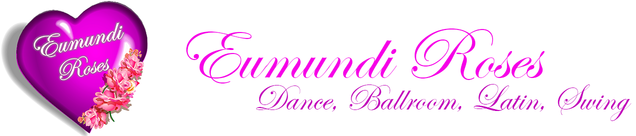 Order / Quote formThis form can be printed and details filled in by hand and given personally or posted to Eumundi Roses, PO Box 189, Eumundi  or edited and email return to dancebls@hotmail.comDATE of wedding or event : Event name: Bride name:                                                                          Groom name:               Bride contact:				                    Groom contact:								Please delete/omit any items that are not applicable                      If Pickup what time and date:         (Allow to pick-up flowers after all else is done on your journey)………………………………………………Bouquet delivery address: List items for this address ......................................................................................................................................................Time you plan to leave this address: Time period photographer will be there: Name & contact details of photographer: Name & contact details of videographer: 
Buttonholes delivery address: List items for this address ....................................................................................................Time you plan to leave this address: Time period photographer will be there if you need buttonhole flowers in photos: Ceremony:  List  items for this address ..................................................……………………………………………Start Time:                                                           Venue: Address:                                                              Contact number:Guests will be arriving approx.. Ceremony decorator name and contact:  Reception venue: List items for this address......................................................................................................................................................Start Time:                                                               Venue: Address:                                                                Contact name/numberTime guests will be arriving: Reception decorator name and contact: Cake:  if we are to supply flowers/flowerarrangements Name of Cake-Maker:                                                    Contact number:                             Cake will be at Reception Venue or somewhere else:                                                              Time cake is due to arrive approx. :Contact on the day:Provide 3 numbers for people we could reach if we need to:Name:	Number: Name:	Number: Name:	Number:Terms: 20% deposit payable with order, Final Payment due prior to handover of flowersCash, transfer & cards acceptedTransfer details are: Dance Ballroom Latin Swing & Eumundi Roses BSB:064440 ACC:10225681Cards can be paid via our online shop at www.eumundiroses.com , Select Deposit and key in the amount as a QtyOur Contact:Dance Ballroom Latin Swing & Eumundi RosesDance Email:    dancebls@hotmail.com Flowers Email: eumundiroses1@gmail.com Phone or Text: 0402 052558   (Best contact for urgent messages is by text)  Other contacts: Barry’s mobile is 0414828518 & home is 54427013, Dad (Graeme) 0429597385Websiteswww.eumundiroses.com www.facebook.com/eumundiroses www.danceballroomlatinswing.com www.facebook.com/danceballroomlatinswingNote: Flowers can be delivered early by arrangement, but please ensure proper storage is available for them until the time you need them for photos. Flowers should be stored at between 5 and 7 degrees ideally.  A cool dark place out of draughts is good, Esky is good, Fridge generally not good unless correct temp is maintained and no fruit.  Flowers will generally be delivered in water and are best to remain in water as much as practicable for longer life. We organise and deliver as late as practical or possible. Please make your order as easy as possible for us on the day by taking care that you have included all details we may need on this form. Details of OrderDo you have a budget for flowers and if so how much? ……………………………………….Details of OrderDo you have a budget for flowers and if so how much? ……………………………………….Details of OrderDo you have a budget for flowers and if so how much? ……………………………………….Details of OrderDo you have a budget for flowers and if so how much? ……………………………………….ItemQtyBudget orQuoted PriceInsert Relevant PhotosBridal Bouquet  Insert description:Flowers: Style: Size:Leaves: Wrap: Other detail/ribbons:Bridesmaids BouquetsInsert description:Flowers: Style: Size:Leaves: Wrap/ribbons: Qtyor write as above but smallerJunior Bridesmaids/FlowergirlsInsert description:Flowers: Style: Size:Leaves: Wrap/ribbons: Qtyor write as above but smallerThrow bouquetSmaller and cheaper version of bridalOr other: ................QtyCake FlowersDimensions of each cake layer: Layer 1:                            Layer 2:Layer 3:                            Layer 4:Description for flowers: How many groups and where: QtyButtonholes  (Please describe for each below)GroomGroomsmenDadsGrandfathersOtherQtyCorsages  (Please describe for each below)Please Note if to be worn on wrist and with regular, pearl or diamonte bandMumsGrandmothersOtherHair Flowers (Please describe for each below)Hairpiece or Floral Halo, other etc. BrideBridesmaidsFlowergirlsQtyCeremony Flowers (Please describe for each below)Jars/Vases/Pomanders etcArbourPetal aisleThrowing petalsPetal ConesGarlandsHeart WreathUrnsHireOtherReception Flowers (Please describe for each below)Table Jar/VasesTable RunnersGarlandsHeart WreathHireOtherDelivery:1st drop:2nd drop:3rd drop:Etc: Dance Lessons:List preferred Dates & Times: …………………………………………….…………………………………………….